APARATE PENTRU MĂSURAREA MĂRIMILOR ELECTRICE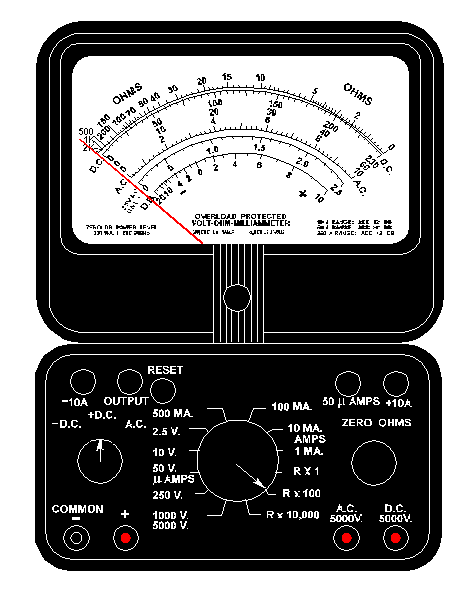 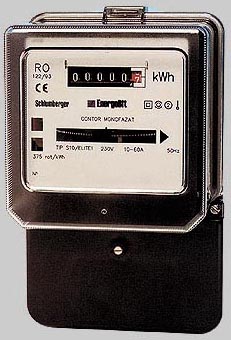 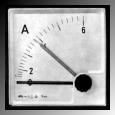 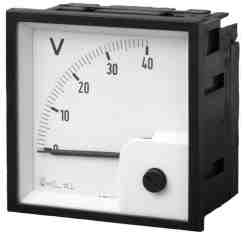 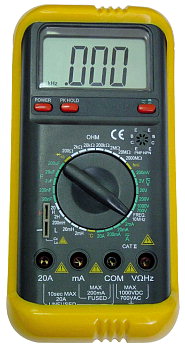 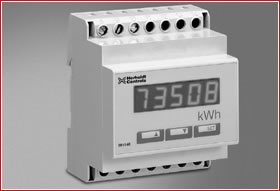 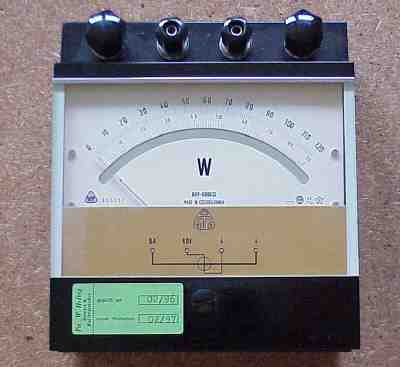 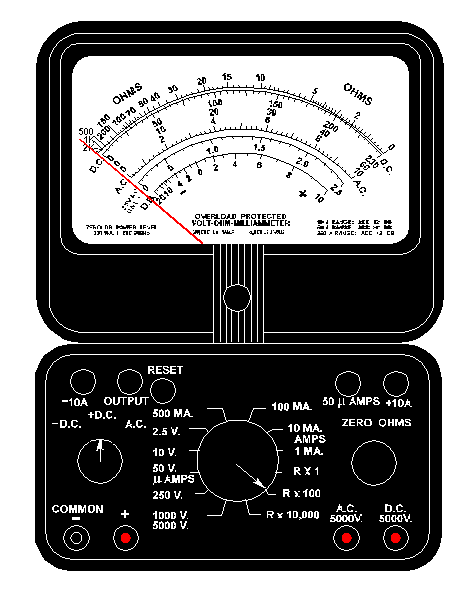 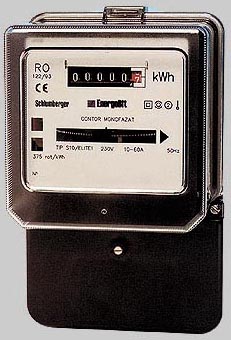 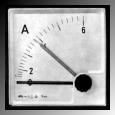 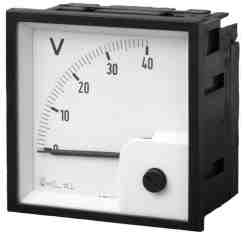 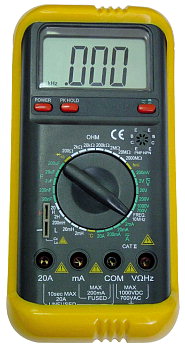 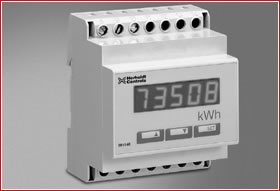 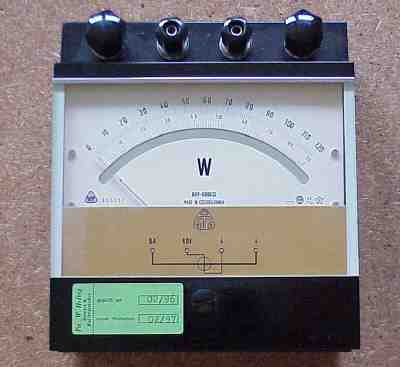 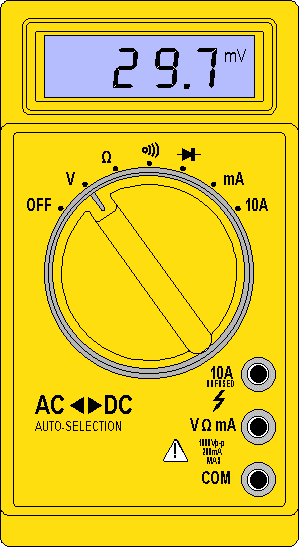 Completați celulele colorate cu : mărimea măsurată,denumire unitate de măsură sau simbolMĂRIME MĂSURATĂDENUMIREA APARATULUIIntensitateacurentului electricAmpermetru, multimetru, osciloscopTensiunea electicăVoltmetru, multimetru, osciloscopRezistenţa electricăOhmmetru, multimetru, punţi de măsurarePuterea electricăWattmetruEnergia electricăContor de energie electricăDenumirea aparatuluiMărimea măsuratăUnitatea de măsurăUnitatea de măsurăDenumirea aparatuluiMărimea măsuratădenumiresimbolAMPERMETRUIntensitatea curentului electricAmperAVOLTMETRUtensiunea electricavoltVOHMMETRURezistenta electricaohmWATTMETRUPuterea electricăwattWCONTOR de ENERGIE  ELECTRICĂENERGIE  ELECTRICĂKilowatt orăkWh